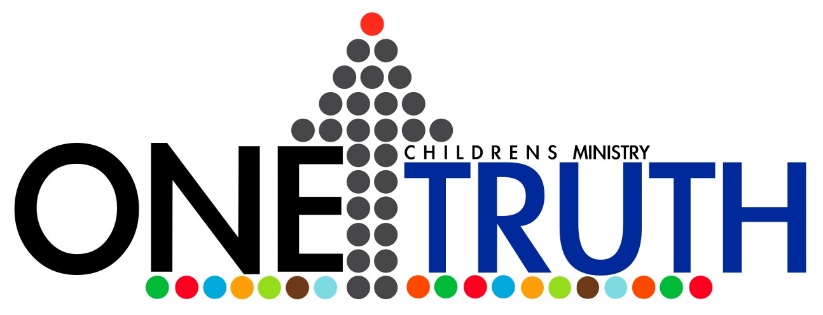 Kingdom Kids: Summer 2016 RegistrationSummer activities will be on Tuesdays from June 7th—July 26th.  Times will be determined per event.  The following is a tentative calendar. More information will be coming with emails and bulletin announcements.Registration forms due by May 25th to ensure T-shirt availability.Family name: Child’s name: Grade(s) just finished:  Phone: number(s)  Food allergies?  Email: T-Shirt size   YXS   YS   YM   YL   YXL   AS   AM    AL*Parents please have children wear shirts to events to aid in chaperone’s monitoring and children’s safety.  Medical forms can be turned in to Karen.AUTHORIZATION FOR MEDICAL CARE OF A MINOR – 201Stillwater church of Christ - 821 N Duck Stillwater, OK 74075I,                         , the undersigned parent or legal guardian of                        (Parent’s Name)   (Youth’s Name) do hereby authorize Karen Strande, or any other adult sponsor for the Stillwater Church of Christ, to consent to any x-ray examination, anesthetic, medical, surgical or dental diagnosis or treatment and hospital care to be rendered to the above named minor, under general or special supervision and upon the advice of a physician, surgeon or dentist.In giving this consent I recognize and understand that in situations where the above named minor requires immediate medical or hospital care, it may not be possible to contact me and that in such situations I will not be able to knowledgeably evaluate and choose among the available alternative treatments or procedures, if any, or to evaluate the risks attendant upon each and the risks attendant to foregoing all treatment; in such situations, I authorize a physician, surgeon or dentist to exercise his professional judgment and assess the risks incident to and choose the necessary treatment from any available alternatives and to render such care and perform such treatment as he, in his professional judgment, determines to be necessary for the health or safety of the above named minor.  I release Jake Perkins and/or adult sponsors from any liability.DATE:SIGNATURE:___________________________________________________						(Parent or legal guardian)ADDRESS:                                                                                                                                                                                            CITY: STATE ZIP:HM PHONE: WK PHONE: MOBILE: HEALTH INSURANCE COMPANY: POLICY #: TREATMENT INFORMATIONMinor’s Birthdate:   Date of last tetanus shot: Minor’s Doctor (Name & Phone #): Minor’s Allergies: _ Medicine Minor is Taking:Minor’s Medical History: TENTATIVE Kingdom Kids CalendarTENTATIVE Kingdom Kids CalendarJune 7th OKC ZooJune 14th W.R. Gym/ Multi Arts CenterJune 21st W.R. Gym/Christian VillaJune 28th Boomer Lake Litter Pickup/ Splash PadJuly 5th W.R. Gym/ Community HelpersJuly 12th Humane Society/ Bowling or MovieJuly 19th Mission of Hope, Our Daily Bread & SwimmingJuly 26th Natural History Museum